Streaming TV allows your commercial to be served across ALL DEVICES and is broken down into the following two categories:All TV buying needs in a single platform.Robust targetingLarge Screens: these are Smart TVs or TVs that are connected to the internet via a gaming console, puck, stick or dongle (Xbox, AppleTV, Amazon’s FireStick, Roku, and others).Small Screens: these are all other devices (mobile, tablet, and desktop) where a user is watching TV programming.Data-driven decisions Ad experience control Cross-device attribution Brand-safe environmentImpactful insights via updated reporting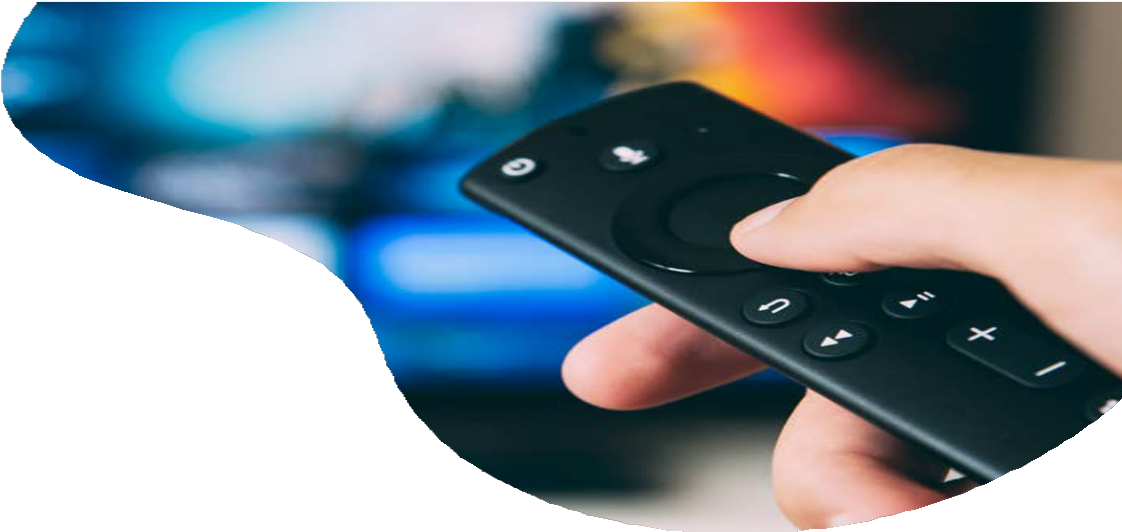 Increase your reach & results with Streaming TVMarTech Series reports that almost twice as many streaming and cable/satellite viewers ages 18-54 claim to pay more attention to commercials on streaming (43%) versus cable/satellite (23%).64% of people in the U.S. own a connected TV device and half of the U.S. Wi-Fi households now stream content directly to their TV an average of 1 hour and 40 minutes every day, according to ComScore.In the first month of 2022, streaming averaged over 180 billion minutes per week, delivering a record 28.9% of total television usage, according to Nielsen.40% of streaming TV viewers have paused content to learn more or make a purchase. Adding just one streaming TV ad to a traditional television campaign boosts ad recall 34%.Only MP4 files are allowed for CTV ad placements with a length of 15 or 30 seconds. A bitrate of 22.5 mbps is recommended. https://go.ui.marketing/product-specs